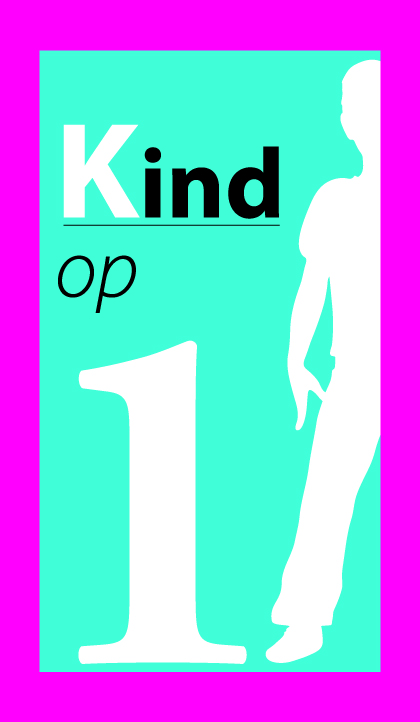 Schoolondersteuningsprofiel van: samenwerkingsschool de StromingBijgesteld dd: 26-10-2020InleidingSommige leerlingen hebben extra ondersteuning nodig om hun schoolloopbaan goed te doorlopen. Wat die kinderen nodig hebben en wat de school kan bieden is heel afhankelijk van de actuele situatie. Kinderen veranderen en scholen veranderen. Een schoolondersteuningsprofiel is een beschrijving van de algemene ondersteuningsmogelijkheden van de school, de grenzen aan opvangbaarheid en de ambities van het team ten aanzien van het begeleiden van kinderen met extra onderwijsbehoeften. Om goed te kunnen inschatten of dat wat het kind nodig heeft geboden kan worden op deze school is altijd een goed gesprek nodig. In welke groep zou het kind komen, hoe groot is die groep, hoe is hij samengesteld, welke juf of meester staat ervoor, hoe is de situatie thuis, is er al ondersteuning vanuit de zorg en welke ondersteuning kan de school eventueel krijgen van het samenwerkingsverband? Dat zijn allemaal vragen die besproken moeten worden waarna kan worden afgewogen of dit de juiste school is. Het schoolondersteuningsprofiel is een algemene beschrijving die een zo actueel mogelijk beeld geeft van de algemene mogelijkheden van de school. Binnen samenwerkingsverband Kind op 1 hebben we afgesproken dat we deze onderwerpen op dezelfde wijze bespreken zodat er iets te zeggen valt over het totaalbeeld van de regio. Elk schoolteam bespreekt jaarlijks de volgende items:Ontwikkeling van de basisondersteuning (de 10 standaarden) en conclusiesAlgemeen beeld van ondersteuningsmogelijkheden van de schoolReflectie op begeleiding van leerlingen met extra onderwijsbehoeften Conclusies mogelijkhedengrenzenambitiesontwikkelpunten Dit schoolondersteuningsprofiel is de weergave van de opbrengst van dat gesprek. 		Ontwikkeling van de basisondersteuning	Basisondersteuning is die ondersteuning waarvan men binnen het samenwerkingsverband heeft afgesproken dat scholen die zelfstandig moeten kunnen bieden. Het is dus de ondersteuning die op elke school geboden zou moeten (kunnen) worden. Het samenwerkingsverband heeft 10 standaarden afgesproken en vraagt de scholen te evalueren of zij aan deze standaarden voldoen. Wij denken dat wij op de volgende manier aan deze standaarden voldoen:0 = soms
1 = meestal  
2 = altijdOnderaan zetten we conclusies in de vorm van tekstuele evaluatie of verbeterpunten. Conclusies: Algemeen beeld van de ondersteuningsmogelijkheden	Reflectie op omgaan met extra onderwijsbehoeften
0 = we kunnen dit meestal niet   1 = we hebben hier regelmatig ondersteuning bij nodig   2 = we hebben hier soms ondersteuning bij nodig    3 = we kunnen dit meestal zelfstandigConclusies Na het reflecteren op de standaarden voor basisondersteuning, onze algemene ondersteuningsmogelijkheden en het omgaan met kinderen met extra onderwijsbehoeften trekken wij de volgende conclusies over onze mogelijkheden, grenzen, ambities en ontwikkelpunten.Mogelijkheden: -de leerkrachten kunnen een goede relatie opbouwen met de leerlingen; -het team werkt aan de sociale veiligheid met het programma de Vreedzame schoolGrenzen:-wanneer veiligheid en functioneren van leerling, leerkracht en /of groep in het geding is; -we zijn terughoudend bij medische handelingen. In overleg met ouders wordt besproken of de handeling uitgevoerd kan wordenAmbities : opstarten van zorgteam (ab-ers, gedragsspecialist Archipel, directeur en ib-ers)Ontwikkelpunten : groepsdoorbrekend werken ( naar boven / benden toe)  bij het vak rekenen; - het in kaart brengen van de expertise binnen school en de uitbreiding daarvan besprekenStandaard: 0121. de school is gericht op ontwikkeling, ontwikkelt zijn basiskwaliteit en dat is zichtbaar in het schoolplan en jaarplan.   x2. de school stelt voor leerlingen die extra ondersteuning ontvangen ontwikkelperspectieven op met daarin een beredeneerd onderwijsaanbod, uitstroomperspectief en concrete doelen.  x3. de school betrekt leerlingen en hun ouders bij het opstellen van het ontwikkelperspectief.  x4. de school beschrijft de onderwijsbehoeften van leerlingen en betrekt leerlingen en hun ouders hierbij.  x5. de school brengt bij aanvragen van arrangementen de eigen ondersteuningsbehoeften in kaart.  x6. de school geeft aan bij de aanvragen van arrangementen waar de mogelijkheden van de school ontoereikend zijn om aan de onderwijsbehoeften te kunnen voldoen.  x7. de school is in staat om in trajecten rond leerlingen met extra onderwijsbehoeften ouders als partner mee te nemen en eensluidend tot een aanvraag te komen. Daar waar dit niet lukt, vraagt de school tijdig ondersteuning zodat escalaties voorkomen worden.  x8. de school werkt binnen plannen en personeelsbeleid aan de kerncompetenties van alle leerkrachten waar het gaat om relatie, competentie en autonomie van leerlingen.  x9. de school werkt binnen plannen en personeelsbeleid aan de kerncompetenties van alle leerkrachten waar het gaat om het ondersteunen van leerlingen met extra onderwijsbehoeften.  x10. de school kan aan een aantal veelvoorkomende onderwijsbehoeften van de leerlingen voldoen.  xDe aandacht en tijd die wij kunnen biedenDe deskundigheid die wij in huis hebbenOnze samenwerkings-partnersDe mogelijkheden van ons gebouwDe protocollen en methodieken die wij gebruiken-gemiddelde groepsgrootte 21 kinderen (onderbouw streven naar niet groter dan 25 kinderen)-enkele groepen-1 directeur, 20 leerkrachten, 2 onderwijsassistentes, 1 administratief medewerkster, 1 algemeen medewerkster-1 ochtend per week plusklas-drie dagdelen schakelklas-een dagdeel impulsklas taal-het team werkt met dim model(direct instructie model)-coöperatieve werkvormen worden dagelijks gebruikt-bewegend leren-levensecht leren-lees/taalcoördinator-drie rekencoördinatoren-twee intern begeleiders-vakleerkracht gymnastiek-specialist muziek-drie specialisten jonge kind-ict-er-coördinator sociale veiligheid-mrt-bhv-cultuurcoördinator-techniekcoördinator-kind op 1-rpcz/onl-Auris-Emergis/Ithaka-Kiek/Triade-Juvent-Veilig thuis-Educonsult-logopedie (intern)-kinderoefentherapie (intern)-GGD (intern)-KOW (peutergroep intern)-schoolmaatschappelijk werk (intern)-BSO+-leerplichtambtenaar-gemeente/overheid-wijkagent-brede school-SWM-de school heeft twee verdiepingen-per twee groepen een eigen ingang, hal en toilet-twee invalidentoiletten-drie schoolpleinen-gymzaal en speelzaal intern-handvaardigheidslokaal-lift-schoolbibliotheek-keuken (voor gebruik kinderen)-ouderkamer-meerdere kamertjes voor gesprekken of time-outplaatsing-leerlingvolgsysteem:Parnassys, KIjk-protocollen:dyslexie/hoogbegaafdheid/ sociale veiligheid/zorgstructuur/ict/huiswerkbeleid/meldcode/g gedragscode-methodieken/materialen:de Vreedzame school/schrijfdans/pennen -streken/pluspunt/met sprongen vooruit/taal en spelling op maat/ veilig leren lezen kim versie/nieuwsbegrip/schrijven in de basisschool/ wijzer voor gesch/aard/natuur en techniek-computers/chromebooksHoe lukt het ons om: de relaties met leerkracht en andere kinderen goed te houden?de ontwikkeling van de leerling op peil te houden?het welbevinden van de leerling op peil te houden?de veiligheid van de leerling en de groep te waarborgen?Hulpvraag op het gebied van: de relaties met leerkracht en andere kinderen goed te houden?de ontwikkeling van de leerling op peil te houden?het welbevinden van de leerling op peil te houden?de veiligheid van de leerling en de groep te waarborgen?Leren en ontwikkelingIn het algemeen lukt ons dit:Fysiek/medischIn het algemeen lukt ons dit:Gedrag/sociaal-emotioneel
In het algemeen lukt ons dit:WerkhoudingIn het algemeen lukt ons dit: